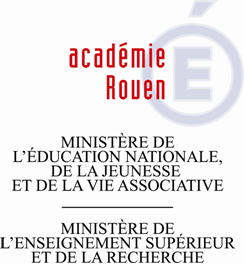 LIVRET SCOLAIREPour l’examen du Baccalauréat  PROFESSIONNELSPÉCIALITÉ :	____________________________________________________________________OPTION :	________________________________________________________________et du diplôme intermédiaire associéBEP 		ou	CAP 	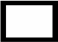 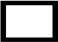 SPÉCIALITÉ :	____________________________________________________________________IDENTIFICATION DE L’ÉLÈVENom :	_____________________________________________________________________________Prénom :	__________________________________________________________________________Adresse :	N°_______________ Rue______________________________________________________Code postal :	__________________ Ville : ________________________________________________Date de naissance : ____/____/____IDENTIFICATION DE L’ÉTABLISSEMENT DE FORMATIONClasse de seconde professionnelleNom, prénom du candidat : 							Effectif de la division : ____________ 	Année scolaire : 			Classe de première professionnelleNom, prénom du candidat : 							Effectif de la division : ____________ 	Année scolaire : 			CLASSE DE PREMIÈRE PROFESSIONNELLEDiplôme intermédiaire associé : BEP 		CAP	 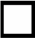 SPÉCIALITÉ :	____________________________________________________________________Informations particulières relatives à l'établissement ou à la classe susceptibles d'éclairer le jury ;Classe de terminale professionnelleNom, prénom du candidat : 							Effectif de la division : 					Année scolaire : 			CLASSE DE TERMINALE PROFESSIONNELLEInformations particulières relatives à l'établissement ou à la classe susceptibles d'éclairer le jury ;FICHE RÉCAPITULATIVE DES PÉRIODES DE FORMATION EN MILIEU PROFESSIONNELFICHE RÉCAPITULATIVE DES PÉRIODES DE FORMATION EN MILIEU PROFESSIONNELEnseignementProfessionnel en secondeÉvaluation chiffréeÉvaluation chiffréeÉvaluation chiffréeÉvaluation chiffréeAppréciation des professeursNom du ou des professeursEnseignementProfessionnel en secondeNotemoyennede l’élèveNotemoyennede l’élèveMoyenne annuelle de l’élèveMoyenne annuelle de la classeAppréciation des professeursSignature du ou des professeurs1er tr2nd tr3ème tr1er tr2nd tr3ème tr1er tr2nd tr3ème tr1er tr2nd tr3ème trEnseignementProfessionnel en secondeÉvaluation chiffréeÉvaluation chiffréeÉvaluation chiffréeÉvaluation chiffréeAppréciation des professeursNom du ou des professeursEnseignementProfessionnel en secondeNotemoyennede l’élèveNotemoyennede l’élèveMoyenne annuelle de l’élèveMoyenne annuelle de la classeAppréciation des professeursSignature du ou des professeurs1er tr2nd tr3ème tr1er tr2nd tr3ème tr1er tr2nd tr3ème tr1er tr2nd tr3ème tr1er tr2nd tr3ème trEnseignementGénéral en secondeÉvaluation chiffréeÉvaluation chiffréeÉvaluation chiffréeÉvaluation chiffréeAppréciation des professeursNom du ou des professeursEnseignementGénéral en secondeNotemoyennede l’élèveNotemoyennede l’élèveMoyenne annuelle de l’élèveMoyenne annuelle de la classeAppréciation des professeursSignature du ou des professeurs1er tr2nd tr3ème tr1er tr2nd tr3ème tr1er tr2nd tr3ème tr1er tr2nd tr3ème tr1er tr2nd tr3ème trEnseignementGénéral en secondeÉvaluation chiffréeÉvaluation chiffréeÉvaluation chiffréeÉvaluation chiffréeAppréciation des professeursNom du ou des professeursEnseignementGénéral en secondeNotemoyennede l’élèveNotemoyennede l’élèveMoyenne annuelle de l’élèveMoyenne annuelle de la classeAppréciation des professeursSignature du ou des professeurs1er tr2nd tr3ème tr1er tr2nd tr3ème tr1er tr2nd tr3ème tr1er tr2nd tr3ème tr1er tr2nd tr3ème trEnseignementProfessionnel en premièreÉvaluation chiffréeÉvaluation chiffréeÉvaluation chiffréeÉvaluation chiffréeAppréciation des professeursNom du ou des professeursEnseignementProfessionnel en premièreNotemoyennede l’élèveNotemoyennede l’élèveMoyenne annuelle de l’élèveMoyenne annuelle de la classeAppréciation des professeursSignature du ou des professeurs1er tr2nd tr3ème tr1er tr2nd tr3ème tr1er tr2nd tr3ème tr1er tr2nd tr3ème trEnseignementProfessionnel en premièreÉvaluation chiffréeÉvaluation chiffréeÉvaluation chiffréeÉvaluation chiffréeAppréciation des professeursNom du ou des professeursEnseignementProfessionnel en premièreNotemoyennede l’élèveNotemoyennede l’élèveMoyenne annuelle de l’élèveMoyenne annuelle de la classeAppréciation des professeursSignature du ou des professeurs1er tr2nd tr3ème tr1er tr2nd tr3ème tr1er tr2nd tr3ème tr1er tr2nd tr3ème trEnseignementgénéral en premièreÉvaluation chiffréeÉvaluation chiffréeÉvaluation chiffréeÉvaluation chiffréeAppréciation des professeursNom du ou des professeursEnseignementgénéral en premièreNotemoyennede l’élèveNotemoyennede l’élèveMoyenne annuelle de l’élèveMoyenne annuelle de la classeAppréciation des professeursSignature du ou des professeurs1er tr2nd tr3ème tr1er tr2nd tr3ème tr1er tr2nd tr3ème tr1er tr2nd tr3ème trEnseignementgénéral en premièreÉvaluation chiffréeÉvaluation chiffréeÉvaluation chiffréeÉvaluation chiffréeAppréciation des professeursNom du ou des professeursEnseignementgénéral en premièreNotemoyennede l’élèveNotemoyennede l’élèveMoyenne annuelle de l’élèveMoyenne annuelle de la classeAppréciation des professeursSignature du ou des professeurs1er tr2nd tr3ème tr1er tr2nd tr3ème tr1er tr2nd tr3ème tr1er tr2nd tr3ème trAVIS DE L'ÉQUIPE PÉDAGOGIQUEAVIS DE L'ÉQUIPE PÉDAGOGIQUEAVIS DE L'ÉQUIPE PÉDAGOGIQUEVISA et éventuellement OBSERVATIONS du chef d'établissementVISA du président du juryEffectif de la divisionfaire une croix en face de l'avis qui concerne l'élèveNombre d’avis de chacune des 4 catégories dans la classeVISA et éventuellement OBSERVATIONS du chef d'établissementVISA du président du juryAvis Très FavorableDate :____/_____/_____Signature :Date :_____/_____/_____Signature :Avis FavorableDate :____/_____/_____Signature :Date :_____/_____/_____Signature :Avis Assez FavorableDate :____/_____/_____Signature :Date :_____/_____/_____Signature :Doit faire ses preuves à l'examenDate :____/_____/_____Signature :Date :_____/_____/_____Signature :Date :____/_____/_____Signature :Date :_____/_____/_____Signature :EnseignementProfessionnel en terminaleÉvaluation chiffréeÉvaluation chiffréeÉvaluation chiffréeÉvaluation chiffréeAppréciation des professeursNom du ou des professeursEnseignementProfessionnel en terminaleNotemoyennede l’élèveNotemoyennede l’élèveMoyenne annuelle de l’élèveMoyenne annuelle de la classeAppréciation des professeursSignature du ou des professeurs1er tr2nd tr3ème tr1er tr2nd tr3ème tr1er tr2nd tr3ème tr1er tr2nd tr3ème trEnseignementProfessionnel en terminaleÉvaluation chiffréeÉvaluation chiffréeÉvaluation chiffréeÉvaluation chiffréeAppréciation des professeursNom du ou des professeursEnseignementProfessionnel en terminaleNotemoyennede l’élèveNotemoyennede l’élèveMoyenne annuelle de l’élèveMoyenne annuelle de la classeAppréciation des professeursSignature du ou des professeurs1er tr2nd tr3ème tr1er tr2nd tr3ème tr1er tr2nd tr3ème tr1er tr2nd tr3ème trEnseignementgénéral en terminaleÉvaluation chiffréeÉvaluation chiffréeÉvaluation chiffréeÉvaluation chiffréeAppréciation des professeursNom du ou des professeursEnseignementgénéral en terminaleNotemoyennede l’élèveNotemoyennede l’élèveMoyenne annuelle de l’élèveMoyenne annuelle de la classeAppréciation des professeursSignature du ou des professeurs1er tr2nd tr3ème tr1er tr2nd tr3ème tr1er tr2nd tr3ème tr1er tr2nd tr3ème trEnseignementgénéral en terminaleÉvaluation chiffréeÉvaluation chiffréeÉvaluation chiffréeÉvaluation chiffréeAppréciation des professeursNom du ou des professeursEnseignementgénéral en terminaleNotemoyennede l’élèveNotemoyennede l’élèveMoyenne annuelle de l’élèveMoyenne annuelle de la classeAppréciation des professeursSignature du ou des professeurs1er tr2nd tr3ème tr1er tr2nd tr3ème tr1er tr2nd tr3ème tr1er tr2nd tr3ème trAVIS DE L'ÉQUIPE PÉDAGOGIQUEAVIS DE L'ÉQUIPE PÉDAGOGIQUEAVIS DE L'ÉQUIPE PÉDAGOGIQUEVISA et éventuellement OBSERVATIONS du chef d'établissementVISA du président du juryEffectif de la divisionfaire une croix en face de l'avis qui concerne l'élèveNombre d’avis de chacune des 4 catégories dans la classeVISA et éventuellement OBSERVATIONS du chef d'établissementVISA du président du juryAvis Très FavorableDate :____/_____/_____Signature :Date :_____/_____/_____Signature :Avis FavorableDate :____/_____/_____Signature :Date :_____/_____/_____Signature :Avis Assez FavorableDate :____/_____/_____Signature :Date :_____/_____/_____Signature :Doit faire ses preuves à l'examenDate :____/_____/_____Signature :Date :_____/_____/_____Signature :Date :____/_____/_____Signature :Date :_____/_____/_____Signature :PFMP EFFECTUEES EN SECONDENOM ET ADRESSE DE L'ENTREPRISEOU ORGANISMECONTENU :Type d’entreprisePrincipales activitésDATESAPPRÉCIATIONSTuteur ou professeurPFMP EFFECTUEES EN SECONDEPFMP EFFECTUEES EN SECONDEPFMP EFFECTUEES EN PREMIERENOM ET ADRESSE DE L'ENTREPRISEOU ORGANISMECONTENU :Type d’entreprisePrincipales activitésDATESAPPRÉCIATIONSTuteur ou professeurPFMP EFFECTUEES EN PREMIEREPFMP EFFECTUEES EN PREMIEREPFMP EFFECTUEES EN TERMINALENOM ET ADRESSE DE L'ENTREPRISEOU ORGANISMECONTENU :Type d’entreprisePrincipales activitésDATESAPPRÉCIATIONSTuteur ou professeurPFMP EFFECTUEES EN TERMINALEPFMP EFFECTUEES EN TERMINALEPFMP  (complémnt éventuel)NOM ET ADRESSE DE L'ENTREPRISEOU ORGANISMECONTENU :Type d’entreprisePrincipales activitésDATESAPPRÉCIATIONSTuteur ou professeurPFMP  (complémnt éventuel)PFMP  (complémnt éventuel)